Penentuan Kombinasi Produk Roti Menggunakan Metode Linear Programming Model Simplex untuk Memaksimalkan Keuntungan(Studi Kasus pada IKM Z & J Cookies)Asep Warman asepwarman25@gmail.comUniversitas KuninganLili Karmela FitrianiUniversitas KuninganTatang RoisUniversitas KuninganABSTRACTIKM Z & J Cookies is a SMEs industry engaged in the food sector, manufacture of pastries and bread in Kuningan Regency, West Java. The problem in this research was difficulty in determine the effective and efficient production with the available resources and sufficient materials in order to obtain maximum benefits. Based on the results of the analysis that has been done, the bakery products using the company method produced 3,500 pcs while using the linear programming method of the simplex model 3,555 pcs, the difference in production was 55 pcs of bread if using the simplex model linear programming method. as well as the net profit when using the company method of Rp. 4,991,930, while using the simplex model linear programming method of Rp. 5,101,930 so that the difference in profit was Rp. 110,000 per production day, therefore determining the combination of production using the simplex model linear programming method had the maximum benefit.Keywords; Product, Production, Linear Programming, Simplex MethodABSTRAKIKM Z&J Cookies merupakan sebuah industri UKM yang bergerak di bidang makanan, pembuatan kue kering dan roti di Kabupaten Kuningan, Jawa Barat. Permasalahan dalam penelitian ini adalah kesulitan dalam menentukan produksi yang efektif dan efisien dengan sumber daya yang tersedia dan bahan yang cukup agar mendapatkan manfaat yang maksimal. Berdasarkan hasil analisis yang telah dilakukan, Produk yang diproduksi toko roti dengan menggunakan metode perusahaan menghasilkan 3.500 pcs, sedangkan pada metode pemrograman linier model simpleks menghasilkan 3.555 pcs selisih produksi 55 pcs roti degan menggunakan metode pemrograman linier model simpleks. Pada laba bersih bila menggunakan metode perusahaan sebesar Rp. 4.991.930 sedangkan menggunakan metode pemrograman linier model simpleks sebesar Rp. 5.101.930 sehingga selisih laba Rp. 110.000 per hari. Oleh karena itu penentuan kombinasi produksi dengan metode pemrograman linier model simpleks memiliki keuntungan yang maksimal.Kata Kunci; Produk, Produksi, Pemrograman Linier, Metode SimpleksINTRODUCTION	Industri roti merupakan bagian dari industri makanan jadi yang memanfaatkan tepung terigu sebagai persediaan bahan baku utama dalam proses produksinya. Roti dibuat dari tepung terigu, air dan berbagai bahan tambahan pangan, ragi, pengembang, garam atau gula, minyak atau mentega dan telur tergantung jenis rotinya. Tepung yang biasa digunakan untuk membuat roti adalah tepung terigu dengan protein yang tinggi. IKM Z & J Cookies adalah salah satu usaha di bidang kuliner yang fokus memproduksi kue kering dan roti. Untuk menjaga keberlangsungan dan berkembangnya usaha khususnya dalam pembuatan roti diperlukan langkah-langkah untuk dapat mengalokasikan bahan baku adonan dan toping yang tepat serta meningkatkan keuntungan. Oleh sebab itu, diperlukan suatu teknik atau metode dalam menentukan kombinasi yang tepat dari produk yang akan dibuat serta kombinasi dari produk yang dihasilkan. Untuk mengatasi permasalahan tersebut, dapat menggunakan metode pemrograman linear model simplex.Penelitian tentang pemrograman linear sudah dilakukan oleh beberapa peneliti terdahulu. Seperti penelitian yang dilakukan oleh Ong Rico et, al.(2019) menyatakan bahwa penerapan Linear Programming khususnya metode simplex dalam optimasi usaha dagang martabak dapat membantu dalam memaksimalkan keuntungan dari keterbatasan sumber daya yang dimiliki. Pernyataan peneliti ini juga didukung oleh beberapa peneliti terdahulu seperti yang dilakukan oleh Lantose et, al.(2017), Politon et, al.(2018), Ngamelubun et, al. (2019) dan Dwijatenaya et, al.(2018). LITERATUR REVIEWMenurut Fahmi (2016:2) produksi adalah sesuatu yang dihasilkan oleh suatu perusahaan baik berbentuk barang (goods) maupun Jasa (Service) dalam suatu periode waktu yang selanjutnya dihitung sebagai nilai tambah bagi perusahaan. Sehingga dalam pengambilan keputusan bagian produksi dapat memperhitungkan agar produk yang dihasilkan optimum.Menurut Sugioko (2013:113) Optimasi adalah salah satu disiplin ilmu dalam matematika yang fokus untuk mendapatkan nilai minimum atau maksimum secara sistematis dari suatu fungsi, peluang maupun pencarian nilai lainnya dalam berbagai kasus, oleh karena itu pemrograman linear salah satu media analisis untuk memecahkan kasus maksimisasi atau minimisasi.	Menurut Ruminta (2014:327) pemograman linear adalah metode optimasi untuk menemukan nilai optimum dari fungsi tujuan linear pada kondisi pembatasan-pembatasan (constraint) tertentu.  Pembatasan yang berkaitan dengan sumber daya seperti : bahan mentah, uang, waktu, tenaga kerja dan lain-lain. Menurut Parinduri dan Syafwan (2016:6) pemograman linear adalah suatu cara untuk menyelesaikan persoalan pengalokasian sumber-sumber yang terbatas diantara beberapa aktivitas yang bersaing, dengan cara terbaik yang mungkin dilakukan. Linear programming dapat mengetahui keuntungan maksimal dari hasil produksi (Akpan dan Iwok , 2016). Menurut Herjanto (2008:51) metode simplex adalah suatu metode yang secara sistematis dimulai dari suatu penyelesaian dasar yang fisibel ke penyelesaian dasar fisibel lainnya, yang dilakukan berulang-ulang (iteratif) sehingga tercapai suatu penyelesaian optimum	Persoalan pengalokasian ini akan muncul apabila seseorang harus memilih tingkat aktivitas-aktivitas tertentu yang bersaing dalam hal penggunaan sumberdaya yang terbatas yang dibutuhkan untuk melaksanakan aktivitas-aktivitas tersebut. Perencanaan aktivitas-aktivitas untuk memperoleh suatu hasil yang optimum, yaitu suatu hasil yang mencapai tujuan terbaik diantara seluruh alternatif yang layak/fisibel. Pemrogra man linear biasanya digunakan untuk keperluan seperti masalah optimasi dalam industri, produksi campuran, penjadwalan, masalah transportasi, logistik dll	Pemrograman linear memiliki tiga hal penting yaitu:Variabel keputusan (decision variables): adalah variabel yang nilai-nilainya dipilih untuk dibuat keputusan.Fungsi tujuan (objective function): Z= ƒ( adalah fungsi yang akan dioptimasi (dimaksimumkan atau diminimumkan).Pembatas (constraints):adalah pembatasan-pembatasan yang harus dipenuhi.	Penelitian ini dilakukan dengan memanfaatkan teknologi informasi yaitu penggunaan tools POM-QM untuk memperkirakan keuntungan maksimum yang diperoleh dari setiap produksi yang di hasilkan oleh IKM Z & J Cookies dalam jangka waktu satu hari dengan cepat dan tepat, sehingga memiliki perkiraan perhitungan yang akurat.METHODS	Rancangan penelitian ini adalah penelitian kuantitatif, analisis yang digunakan adalah menggunakan analisis optimasi dengan menggunakan pemrograman linear model simplex. Jenis data yang digunakan dalam penelitian ini yaitu data kuantitatif berupa informasi atau penjelasan oleh responden melalui observasi dan wawancara yang dinyatakan dengan bilangan atau bentuk berupa angka. Data yang dikumpulkan dari hasil observasi dan wawancara tersebut adalah jumlah kombinasi roti yang dihasilkan perhari, adonan dan topping yang digunakan perhari serta harga jual tiap jenis roti.	Variabel Keputusan diasumsikan permintaan konsumen sesuai dengan jumlah produksi yang akan dihasilkan sementara keuntungan atau harga jual yang diperoleh tiap jenis roti adalah Rp.2.000 /Pcs.Persediaan bahan baku adalah1. Adonan Roti 		106.660 gr perhari2. Keju			4.000 gr perhari3. Abon			1.000 gr perhari4. Seres			3.000 gr perhari5. Sosis			1.728 gr perhari6. Pisang           		17.000 gr perhari7. Coklat		1.000 gr perhari	Pemrograman linear menggunakan model matematis untuk menggambarkan masalah yang hendak dianalisa.Variabel Keputusan : Fungsi tujuan merupakan suatu fungsi persamaan linear dari variabel tujuan Fungsi tujuan	: Z Fungsi batasan menggambarkan batasan yang dihadapi dalam mencapai tujuan Kendala / batasan 	: gi Harga jual / pcs tiap roti Rp.2.000RESULTS AND DISCUSSIONBahan baku adonan untuk pembuatan berbagai macam roti dapat dilihat pada Tabel 1, data pemakaian toping dapat dilihat pada tabel 2, jumlah produksi menggunakan metode perusahaan dapat dilihat pada Tabel 3 sedangkan pada Tabel 4 dapat dilihat rincian data bahan baku untuk produksi tiap jenis roti.Tabel 1. Pemakaian Bahan Baku Adonan Perhari (Januari 2020)Tabel 2. Toping Roti Yang Di Gunakan Perhari (Januari 2020)Tabel 3. Produksi Roti  Perhari IKM Z & J Cookies (Januari 2020)Tabel 4. Rincian Bahan Baku Pembuatan Roti Perhari (Januari 2020)	Berdasarkan data bahan baku dari IKM Z & J Cookies dapat dilakukan pengelompokan atau pengidentifikasian terhadap variabel keputusan yaitu:1. Roti Seres : Adonan 30gr dan seres 4 gr2. Roti Pizza : Adonan 30gr, keju 2gr dan sosis 2gr3. Roti Sosis : Adonan 30gr dan Sosis 2gr4. Roti Keju : Adonan 30gr dan keju 3gr5. Roti Abon: Adonan 30gr dan Abon 2gr6. Roti Pisang Coklat: Adonan 30gr, pisang 20gr dan coklat 2gr.		Variabel Keputusan diasumsikan permintaan konsumen sesuai dengan jumlah produksi yang akan dihasilkan sementara keuntungan yang diperoleh tiap jenis roti adalah Rp.2.000 /Pcs.Analisis DataMenentukan formulasi dari data diatas menggunakan simbol  = Jumlah produksi roti seres yang di produksi perhari. = Jumlah produksi roti pizza yang di produksi perhari. = Jumlah produksi roti sosis yang di produksi perhari. = Jumlah produksi roti keju yang di produksi perhari. = Jumlah produksi roti abon yang di produksi perhari. = Jumlah produksi roti pisang coklat yang di produksi perhari.Zmax = Jumlah keuntungan tiap jenis rotiTujuan IKM Z & J Cookies adalah memperoleh keuntungan yang maksimal dengan kendala penakaran adonan dan toping yang kurang tepat.Memaksimumkan = 2.000 + 2.000 + ... Kendala pemakaian adonan dan toping dapat dibuat formulasi batasan-batasan sebagai berikut:1. Roti Seres : Adonan 30gr dan seres 4 gr2. Roti Pizza : Adonan 30gr, keju 2gr dan sosis 2gr3. Roti Sosis : Adonan 30gr dan Sosis 2gr4. Roti Keju : Adonan 30gr dan keju 3gr5. Roti Abon: Adonan 30gr dan Abon 2gr6. Roti Pisang Coklat: Adonan 30gr, pisang 20gr dan coklat 2gr Kendala:Memaksimumkan DataBerdasarkan data yang ada pada analisis data dapat dihitung maksimum sebagai berikut:Fungsi tujuan diubah menjadi fungsi implisit yaitu menggeser menggeser elemen dari sebelah kanan ke sebelah kiri, sehingga fungsi tujuan ini menjadi:		Fungsi tujuan = Fungsi batasan diubah dengan memberikan variable slack yang berguna untuk mengetahui batasan-batasan dalam kapasitas dengan menambah variabel tambahan menjadi :KendalaPersamaan-persamaan diatas disusun dalam tabel simplex. Setelah formulasi diubah kemudian disusun ke dalam tabel iterasi pertama sebagai berikut:Memilih kunci kolom yaitu mempunyai nilai-nilai pada garis fungsi tujuan yang bernilai negatif dengan angka terbesar dan Indeks = NK : kolom kunci.Tabel 5. Formulasi dan Kolom KunciKarena nilai merupakan angka negatif kecil maka kolom  merupakan kolom pivot dan  merupakan variabel masuk. Memilih baris kunci yaitu nilai yang memiliki indeks dengan angka terkecil (Tabel 5). Limit rasio = nilai kanan : nilai kolom kunci  Mengubah nilai pada baris kunci 		Nilai baris kunci baru = nilai lama : nilai angka kunci		Baris lain = baris lama – ( nilai baris kunci baru ) X ( angka kolom yang bersangkutanTabel 6. Kolom kunci dan Iterasi pertamaIndeksTabel 7. Iterasi KeduaZ awal = nilai kunci terkecil X harga jual = 750 X 2.000 = 1.500.000Baris lainIndeksPenghitungan tersebut diulang-ulang sampai menemukan baris baru yang memiliki nilai maksimum sehingga dapat diketahui keuntungan maksimalnya melalui tahapan iterasi.Mengubah nilai-nilai selain baris kunci sehingga nilai-nilai kolom kunci (selain baris kunci) = 0	Baris baru = baris lama – ( koefisien angka kolom kunci X nilai baris baru kunci)Tabel 8. Iterasi KetujuhJadi hasil dari analisis mengunakan pemograman linear perusahaan memproduksi masing-masing roti sebagai berikut: roti seres 750 pcs, roti pizza 588 pcs, roti sosis 276 pcs, roti keju 941 pcs, roti abon 500 pcs dan roti pisang coklat 500 pcs. Dengan jumlah produksi 3.555 pcs sehingga keuntungan maksimal yang diperoleh perusahaan denga menggunakan metode linear programming model simplex hasil dari perhitungan keuntungan kotor adalah Rp. 7.110.667 produksi dalam satu hari. Sedangkan keuntungan kotor yang diperoleh dengan menggunakan metode perusahaan adalah Rp. 7.000.000 karena hasil produksi 3.500 pcs perhari.Penerapan menggunakan Tools POM-QM For WindowsHasil pemecahan pemograman linear model simplex menggunakan tools POM –QM For Windows.Gambar 1. Tampilan masukan data produksi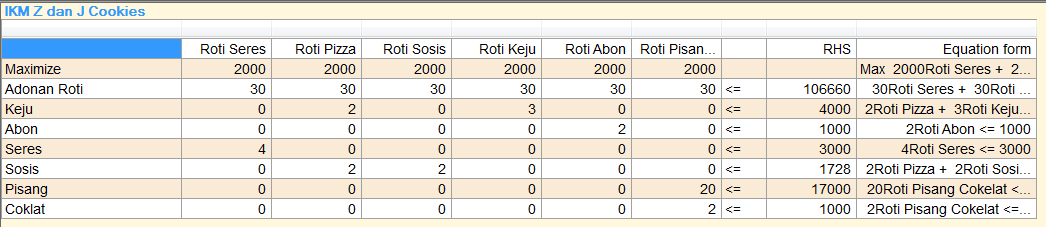 Setelah data selesai dimasukan lalu pilih menu solve kemudian pilih iterations maka akan diperoleh solusi pemecahan persoalan pemrograman linear model simplex.Gambar 2. Tampilan iterasi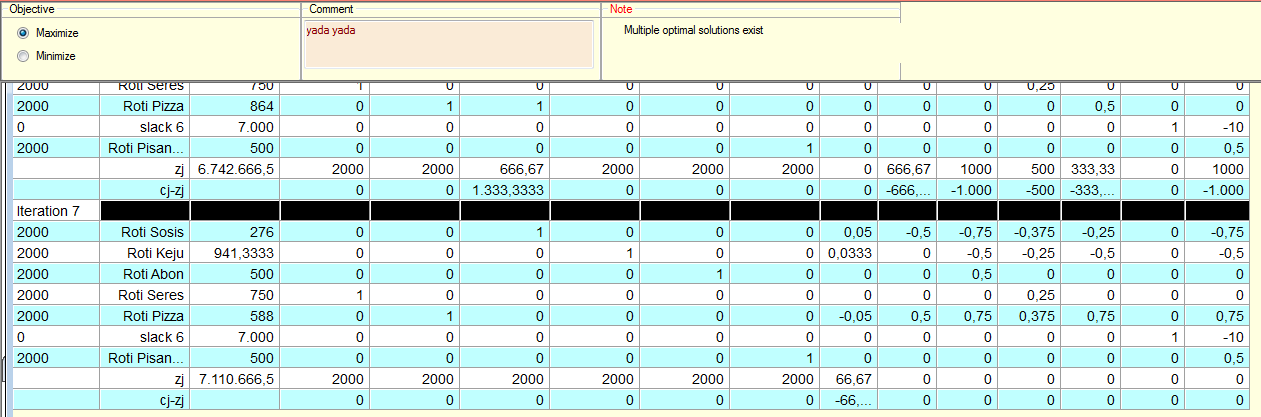  		Hasil dari analisis penerapan pemrograman linear menggunakan aplikasi POM-QM For Windows perusahaan memproduksi masing-masing roti sebagai berikut: roti seres 750 pcs, roti pizza 588 pcs, roti sosis 276 pcs, roti keju 941 pcs, roti abon 500 pcs dan roti pisang coklat 500 pcs. Dengan jumlah produksi 3.555 pcs sehingga keuntungan maksimal yang diperoleh perusahaan dengan menggunakan metode pemrograman linear model simplex hasil dari perhitungan keuntungan kotor adalah Rp. 7.110.667 produksi dalam satu hari. Sedangkan keuntungan kotor yang diperoleh dengan menggunakan metode perusahaan adalah Rp. 7.000.000 karena hasil produksi 3.500 pcs perhari.Gambar 3. Tampilan pemecahan masalah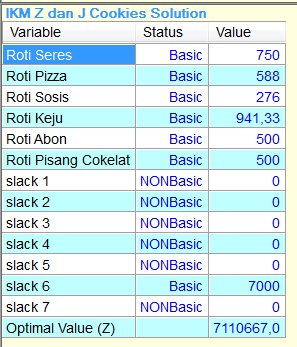 Gambar 4. Grafik Perbandingan Metode Perusahaan dengan Metode LP Model Simplex(Sumber: Olah data, 2020)		Hal tersebut menggambarkan perbedaan hasil produksi antara metode yang dilakukan oleh perusahaan IKM Z & J Cookies dengan bahan baku dan topping yang sama namun pembedanya yaitu dari pemakaian topping yang pas sehingga menghasilkan keuntungan yang maksimal. 		Hasil penelitian ini sejalan dengan penelitian dari Ong Rico et, al. (2019) yang menunjukkan bahwa penerapan program linear khususnya metode simpleks dalam optimasi usaha dagang membantu dalam memaksimalkan keuntungan dari keterbatasan sumber daya yang dimiliki. Demikian juga menurut penelitian Ngamelubun et, al. (2019) Metode simpleks dapat dijadikan acuan dalam proses pengambilan keputusan karena dapat melakukan prediksi keuntungan dari hasil produksi yang ada. Menggunakan linear programming dapat mengetahui titik optimum dalam produksi menurut (Dwijatenaya et, al. 2018). CONCLUSIONSHasil analisis menunjukan bahwa penerapan metode pemograman linear model simplex dalam optimasi penentuan kombinasi produk roti di perusahaan IKM Z & J Cookies dapat membantu dalam memaksimalkan keuntungan. Jika memproduksi  roti seres 750 pcs, roti pizza 588 pcs, roti sosis 276 pcs, roti keju 941 pcs, roti abon 500 pcs dan roti pisang coklat 500 pcs dengan total produksi 3.555 pcs. Sedangkan metode perusahaan memproduksi roti seres 800 pcs, roti pizza 500 pcs, roti sosis 500 pcs, roti keju 800 pcs, abon 400 pcs dan pisang coklat 500 pcs dengan total produksi 3.500 pcs.Jumlah produksi roti menggunakan metode perusahaan IKM Z & J Cookies 3.500 pcs sedangkan menggunakan metode pemograman linear model simplex 3.555 pcs selisih produksinya 55 pcs roti jika menggunakan metode pemograman linear model simplex, begitupun keuntungan bersih yang dihasilkan jika menggunakan metode perusahaan sebesar Rp. 4.991.930 sedangkan menggunakan metode pemograman linear model simplex memperoleh keuntungan sebesar Rp. 5.101.930 sehingga selisih keuntungannya sebesar Rp. 110.000 per hari produksi. Maka dari itu penentuan kombinasi produksi menggunakan metode pemograman linear model simplex lebih maksimal keuntungannya. IKM Z & J Cookies dapat mencoba menerapkan metode simplex dalam menentukan tingkat produksi kuena sehingga dapat diperoleh keuntungan yang maksimal. REFERENCESAkpan, N. P., & Iwok, I. A. (2016). Application of Linear Programming for Optimal Use of Raw Materials in Bakery. 4(8), 51–57.Dwijatenaya, I. B. M. A., Syahrani, & Cristia, N. (2018). Optimalisasi Usaha Kerupuk Ikan: Analisis Linier Programming Dengan Metode Simpleks. 12(1), 18–30.Fahmi, I. (2016). Manajemen Produksi dan Operasi. Alfabeta.Herjanto, E. (2008). MANAJEMEN OPERASI (3rd ed.). PT Grasindo.Lantose, L. S., Handayani, & Muis, Ab. (2017). Maksimalisasi Keuntungan Usaha Roti dan Brownis Pada Industri “Syariah Bakery” di Kelurahan Tanamodindi Kecamatan Palu Selatan Kota Palu. 5(1), 36–45.Ngamelubun, et, al.(2019). Optimalisasi Keuntungan Menggunakan Metode Simpleks Pada Produksi Batu Tela. 6(5), 484–491.Ong, Rico et, al. (2019). Maksimalisasi Keuntungan Pada Usaha Dagang Martabak SuciptoMenggunakan Metode Simpleks Dan POM-QM. 6(4), 434–441.Parinduri, I., & Syafwan, H. (2016). Teknik Riset Operasi Menggunakan POM QM FOR WINDOWS 3. DEEPUBLISH.Politon, R. S., Kassa, S., & Effendy. (2018). Maksimisasi Pendapatan Abon Ikan Pada CV.Duta Agro Lestari di Kota Palu Sulawesi Tengah. 25(2), 145–153.Ruminta, D. (2014). Matriks Persamaan Linier dan Pemograman Linier. Rekayasa Sains.Sugioko, A. (2013). Perbandingan Algoritma Bee Colony dengan Algoritma Bee Colony Tabu List dalam Penjadwalan Flow Shop. Jurnal Metris, 14 (2013): 113 – 120, 14, 113–120. =  Roti Seres =  Roti Sosis =  Roti Abon =  Roti Pizza =  Roti KejuNoNama BahanKg / LiterGramHarga1Tepung Terigu56 Kg56.000Rp 380.8002Telur280 Butir ( 20 Kg)20.000Rp 350.0003Gula11,2 Kg11.200Rp 140.0004Fermipan / Ragi 1,26 Kg1.260Rp   48.5105Susu10,5 Liter10.500Rp 149.1006Es3,5 Liter3.500-7Bos Buffer4,2 Kg4.200Rp   72.660Jumlah106.660Rp 1.141.070NoNama TopingGramHarga1Seres3.000Rp  102.0002Pizza (Keju + Sosis)--3Sosis1.728Rp  120.0004Keju4.000Rp  175.0005Abon1.000Rp  175.0006Pisang17.000Rp. 255.0007Coklat1.000Rp.   40.000JumlahJumlah27.728Rp  867.000NoJenis RotiJumlah Produksi (Pcs)1Seres8002Pizza5003Sosis5004Keju8005Abon4006Pisang Coklat500JumlahJumlah3.500 BahanRoti SeresRoti PizzaRoti SosisRoti KejuRoti AbonRoti Pisang CoklatKapasitas/GramAdonan303030303030106.660Keju020300    4.000Abon000020    1.000Seres400000    3.000Sosis022000    1.728Pisang0000020  17.000Coklat000002    1.0003030   +4.000          1.000          3.000   +          1.728≤         17.000≤           1.000303030+  106.660  ++    4.000+     1.000+     3.000  ++     1.728+=    17.000+=      1.000Variabel DasarNKZ-2.000-2.000-2.000-2.000-2.000-2.000000000003030303030301000000106.6600203000100000  4.0000000200010000  1.0004000000001000  3.0000220000000100  1.7280000020000001017.00000000200000011.000Variabel DasarNKIndeksZ-2.000-2.000-2.000-2.000-2.000-2.00000000000-3030303030301000000106.660  3.555,30203000100000  4.0004.0000000200010000  1.0001.0004000000001000  3.000  7500220000000100  1.7281.7280000020000001017.00017.00000000200000011.0001.000= 106.660 : 30 = 3.555,3Variabel DasarNKIndeksZ0-2.000-2.000-2.000-2.000-2.000000-5000001.500.000-03030303030100000084.160   2.805,302030001000004.0002.00000002000100001.0001.000 (Seres)1000000000,2500075075002200000001001.7288640000020000001017.00017.00000000200000011.0001.000= 106.660 – (30 X 750) = 84.160= 84.160 : 30 =2.805,3Baris Z/S4Baris lamaNBBK-2.000[-2.000[4[-2.000[4[-2.000[4-2.0000-2.0000-2.0000-2.0000-2.0000-2.0000-2.0000-2.0000-2.0000-2.0000-2.0000-2.0000-2.0000-2.0000-2.0000-2.0000000000000000000-2000/0,250-2000/0,250-2000/0,250-2000/0,250-2000/0,250-2000/0,250-2000/0,250000000000000]3.000]   -0]3.000]   -0]3.000]   -Baris baru000-2.000-2.000-2.000-2.000-2.000-2.000-2.000-2.000-2.000-2.000-2.000-2.000-2.000-2.000-2.000-2.0000000000-500-500-500-500-500-500-500000000750750750Baris Z/S5Baris lamaNBBK-2.000[0[0[0[0[0[0-2.0002-2.0002-2.0002-2.0002-2.0002-2.0002-2.0000-2.0000-2.0000-2.0000-2.0000-2.0000-2.0000-2.0000-2.0000-2.000000000000000000-500-500-5000-2.000/0,50-2.000/0,50-2.000/0,50-2.000/0,50-2.000/0,50-2.000/0,500000000750]1.728]   -750]1.728]   -750]1.728]   -Baris baru000000000-2.000-2.000-2.000-2.000-2.000-2.000-2.000-2.000-2.000-2.0000000000-500-500-500-1.000-1.000-1.000-1.000-1.000-1.00000001.500.0001.500.0001.500.000Baris Z/S2Baris lamaNBBK-2.000[0[0[0[000000-20-2-2.0003-2.0003-2.0003-2.0003-2.0003-2.0003-2.0000-2.0000-2.0000-2.0000-2.000000000-2.000/0,33330-2.000/0,33330-2.000/0,33330-2.000/0,33330-2.000/0,33330-2.000/0,33330-2.000/0,33330-2.000/0,33330-2.000/0,333300-500-500-500-500-500-500-1.000-1.000-1.000-1.000-1.000-1.000-1.000-1.00000000000864]2.272]   -864]2.272]   -Baris baru00001.333,31.333,3000000-2.000-2.000-2.000-2.000-2.00000-666,6-666,6-666,6-666,6-666,6-666,6-666,6-666,6-666,60-500-500-500-333,3-333,3-333,3-333,300003.228.0003.228.000Baris Z/S3Baris lamaNBBK-2.000[0[0[0[000001.333,301.333,30000000000000-2.0002-2.0002-2.0000-2.0000-2.00000000-666,60-666,60-666,60-666,600-2.000/0,50-2.000/0,50-2.000/0,50-2.000/0,50-2.000/0,50-2.000/0,5-5000-5000-5000-333,30-333,30-333,30-333,3000000000757,3]1.000]   -757,3]1.000]   -Baris baru00001.333,31.333,300000000-2.000-2.000-2.00000-666,6-666,6-666,6-666,61.0001.0001.0001.0001.0001.000-500-500-500-333,3-333,3-333,3-333,300004.742.6664.742.666Baris Z/S7Baris lamaNBBK-2.000[0[0[0[000001.333,301.333,300000000000-2.0002-2.0002-2.000200-666,60-666,60-666,60-1.0000-1.0000-1.0000-1.0000-5000-5000-5000-5000-333,30-333,30-333,30-333,300000000-2.000/0,50-2.000/0,50-2.000/0,50-2.000/0,50-2.000/0,50-2.000/0,50-2.000/0,5500]1.000]   -500]1.000]   -Baris baru00001.333,31.333,3000000000-666,6-666,6-666,6-1.000-1.000-1.000-1.000-500-500-500-500-333,3-333,3-333,3-333,3000-1.000-1.000-1.000-1.000-1.000-1.000-1.0005.742.6665.742.666Baris Z/S1Baris lamaNBBK-2.000[0[0[0[00000-1.333,320-1.333,320000000000000000001-666,6-10-666,6-10-666,6-10-1.000-15-1.000-15-1.000-15-1.000-15-500-7,5-500-7,5-500-7,5-500-7,5-333,3-5-333,3-5-333,3-5-333,3-5000000-1.000-15-1.000-15-1.000-15-1.000-15-1.000-15-1.000-15-1.000-15500]5.520]   -500]5.520]   -Baris baru0000-1.333,3-1.333,3000000000-666,6-666,6-666,6-1.000-1.000-1.000-1.000-500-500-500-500-333,3-333,3-333,3-333,30001.0001.0001.0001.0001.0001.0001.0006.742.6666.742.666Baris Z/S6Baris lamaNBBK-1.333,3[0[0000000-1.333,30-1.333,30-1.333,30000000000000000000-666,60-666,60-666,60-666,60-1.0000-1.0000-1.0000-1.0000-5000-5000-5000-333,30-333,30-333,30-333,30010101-1.000-10-1.000-10-1.000-10276]7.000]   -276]7.000]   -276]7.000]   -276]7.000]   -Baris baru0000000000000-66,67-66,67-66,670000000000000000000007.110.666,57.110.666,57.110.666,57.110.666,5Variabel DasarNKZ000000-66,670000007.110.666,50000000,05-0,5-0,75-0,375-0,250-0,752760011000,33330-0,5-0,25-0,50-0,5941,3333000010000,500005001000000000,25000750010000-0,050,50,750,3750,7500,75588000000000001-107.0000000010000000,5500